        MĚSTSKÝ  ÚŘAD  BEZDRUŽICE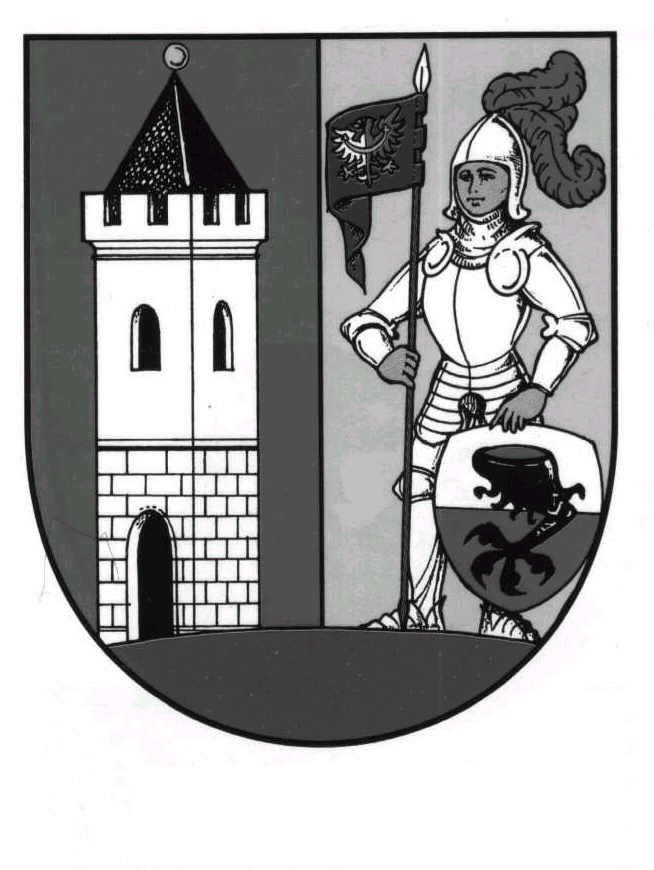                  ODBOR VÝSTAVBY A ŽIVOTNÍHO PROSTŘEDÍ                              ČSA 196, 349 53 BEZDRUŽICEŽádost o povolení výjimky z obecných technických požadavků na výstavbu podle § 169 stavebního zákonaJméno a příjmení (název), datum narození (IČ) a adresa (sídlo) žadatele, PSČ:……………………………………………………………………………………………………………………………………………………………………………………………….……………………………………………………………………………………………………………………………………………………………………………………………….……………………………………………………………………………………………………………………………………………………………………………………………….Stavba, jíž se požadovaná výjimka týká:druh stavby ………………………………………………………………………………………………………………………………………………………………………umístěná na pozemku parc.č………………………………… katastrální území……………………………………………………………ve správním obvodu…………………………………………………………………………………………………………………………………………………….Označení ustanovení, z něhož je požadováno povolení výjimky:vyhlášky č. 501/2006 Sb. §  …………………………………………………………………………………………………………………………………….vyhlášky č. 268/2009 Sb. §  …………………………………………………………………………………………………………………………………….vyhlášky č. 369/2009 Sb. §  ………………………………….………………………………………………………………………………………………..jiný předpis obecných technických požadavků (číslo předpisu a ustanovení §)……………………………….……………………………………………………………………………………………………………………………………………………………………….………………………Důvody k podání žádosti o povolení výjimky:……………………………………………………………………………………………………………………………………………………………………………………………………………………………………………………………………………………………………………………………………………………………………………………………………………………………………………………………………………………………………………………………………………………………………………………………...Jména a příjmení (názvy) a adresy (sídla) účastníků řízení o povolení výjimky:……………………………………………………………………………………………………………………………………………………………………………………………………………………………………………………………………………………………………………………………………………………………………………………………………………………………………………………………………………………………………………………………………………………………………………………………………………………………………………………………………………………………………………………………………………………………………………………………….Strana č. 1 žádost o povolení výjimky z obecných technických požadavkůVyjádření správních orgánů, které hájí zájmy chráněné podle zvláštních předpisů, jichž se odchylné řešení dotýká, pokud byla získána před podáním žádosti:………………………………………………………………………………………………………………………………………………………………………………………………………………………………………………………………………………………………………………………………………………………………………………………………………………………………………………………………………………………………………………………………………………………………………………………………………………………………………………………………………………………………………………………………………………………………………………………………V …………...……………………dne……..…....…….………………………………………………podpis- přílohy (situace, dokumentace, vyjádření, souhlasy atd.)Strana č. 2 žádost o povolení výjimky z obecných technických požadavků